ALFA MISTLONDON-BASED MULTI-HYPHENATE SHARES NEW SINGLE “AGED EYES” FT. KAYA THOMAS-DYKE - LISTEN / WATCH HEREHEADLINE U.S. TOUR KICKS OFF APRIL 27TH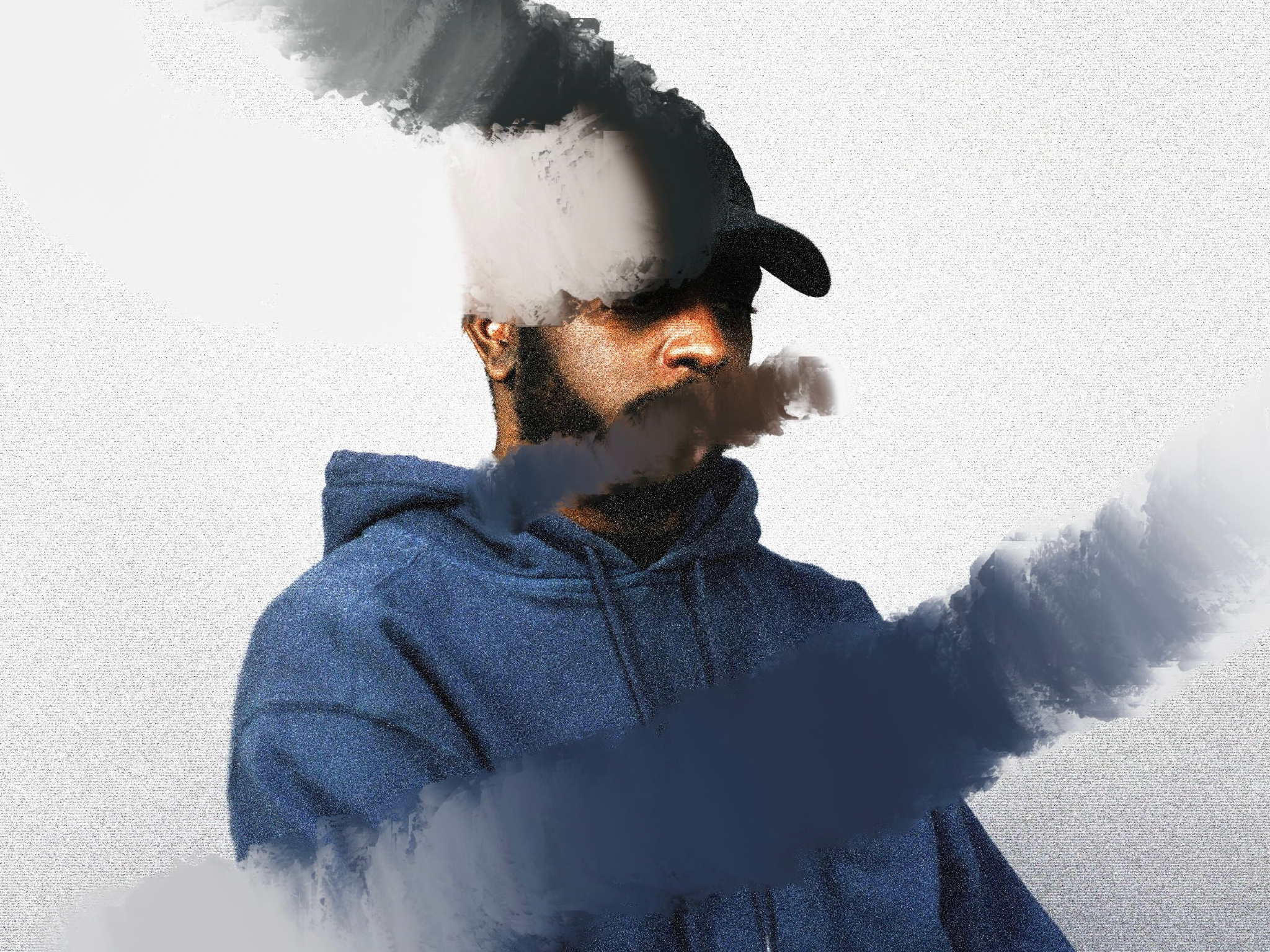 Photo credit: Kay Ibrahim / download hereAlfa Mist returns today with the soul-inflected new song “Aged Eyes,” the latest single from Variables, his new album out April 21st via ANTI-. The track features bass and vocals from his longtime collaborator, Kaya Thomas-Dyke, and follows the release of recent singles “4th Feb (Stay Awake)” and “BC.” Throughout “Aged Eyes,” Alfa Mist leads the way on keys while Thomas-Dyke blends her gossamer vocal over a finger-picking guitar melody to swell into a strings-laden, cinematic chorus. The moving song about a yearning hope, draped in memorably emotive piano melodies and intuitive grooves also features Jamie Leeming (guitar), Avishai Rozen (drums), Peggy Nolan (cello), and Junior Alli-Balogun (percussion).LISTEN & SHARE “AGED EYES” >>https://youtu.be/PvQStSZIiD4<<The London-based multi-hyphenate is also set to return to the road for dates in the UK, EU and United States this spring, and follows his sold out 2022 tour. He’s also announced a slew of new shows through this fall. See dates below. Alfa’s live presence is packed with urgent energy and speaks of his restless creativity – a driving force that has enabled his remarkable work-ethic to date.Alfa is yet to be boxed into a specific genre as his music spans everything from hip-hop beat-making to producing for artists such as rapper Loyle Carner, composing neo-classical works for the London Contemporary Orchestra, and reworking tracks from composer Ólafur Arnalds and pioneering jazz label Blue Note. Since the release of his first full-length project Nocturne in 2015, Alfa has established himself as one of the UK’s most focused and distinct musical voices, and he has worked with the likes of Jordan Rakei and Tom Misch, drummer Richard Spaven, producer Lester Duval and singer Emmavie. Building on the success of 2017’s debut album, Antiphon, which has amassed over 10 million views on YouTube, 2019’s Structuralism and 2021’s debut for ANTI-, Bring Backs, Variables now finds Alfa moving forwards with renewed intensity and purpose. “The whole album is more uptempo and influenced by the freedom of returning to gigs,” Alfa explains. “It feels like I’m coming back to my early days of making grime beats and creating tracks that make me want to bop my head fast.” In addition to his own music, Alfa currently heads up his own label Sekito, releasing records from Jamie Leeming, trumpeter Jsphynx and bassist Rudi Creswick, with more slated for 2023. He also hosts the Are We Live podcast with Barney Artist and Jordan Rakei. ALFA MIST TOUR DATESMar 03 Hannover, Germany - Pavilion / Großer SaalApr 01 Utrecht, Netherlands - Transition FestivalApr 27 Philadelphia, PA - The Ardmore Music HallApr 29 Brooklyn, NY - Music Hall of WilliamsburgApr 30 New York, NY - RacketMay 02 Chicago, IL - Thalia HallMay 04 Los Angeles, CA - Fonda TheatreMay 05 San Francisco, CA - August HallMay 13 Berlin, Germany - XJAZZ! FestivalMay 20 Norfolk, UK - Norfolk & Norwich Festival, NorwichMay 25 - 28 Liège, Belgium - Jazz a Liege FestivalMay 28 London, UK - Cross The Tracks FestivalOct 04 Paris, France - La CigaleOct 09 The Hague, Netherlands - Paard Van StalOct 10 Nijmegen, Netherlands - DoornroosjeOct 11 Groningen, Netherlands - SpotOct 27 Budapest, Hungary - House of MusicOct 28 Prague, Czech Republic - Mladi Ladi Jazz FestivalNov 16 Dublin, Ireland - Opium RoomsNov 18 Glasgow, UK - BAaDNov 19 Manchester, UK - RNCM Concert HallNov 20 Bristol, UK - TrinityNov 22 London, UK - OuternetTicket Available Here: https://alfamist.co.uk/live 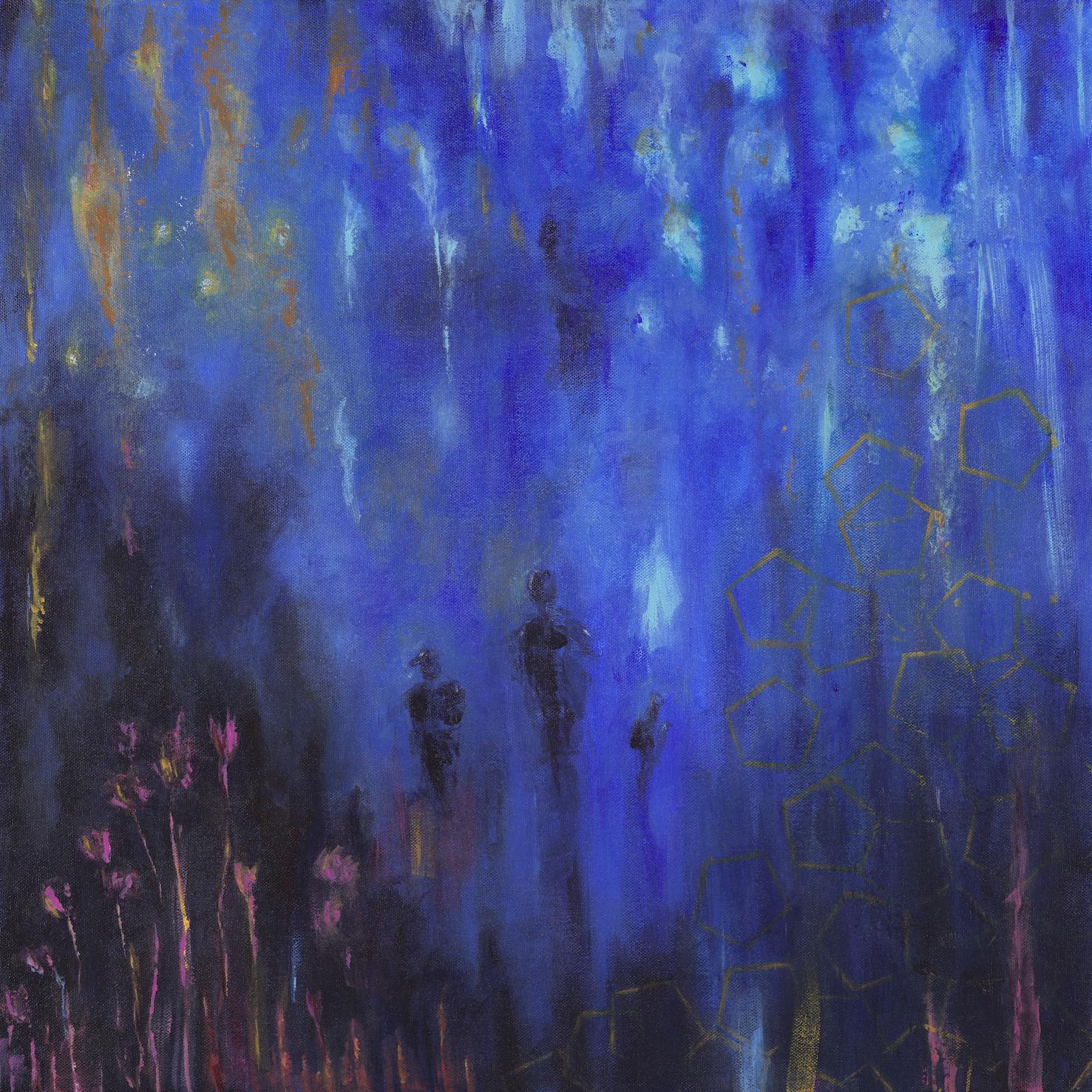 ‘Variables’ artwork by Kaya Thomas-Dyke / download hereFollow Alfa MistTwitter // Instagram // Spotify